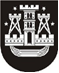 KLAIPĖDOS MIESTO SAVIVALDYBĖS TARYBASPRENDIMASDĖL KLAIPĖDOS MIESTO STRATEGINIŲ SPORTO ŠAKŲ SĄRAŠO olimpiniam ciklui PATVIRTINIMO 2022 m. balandžio 28 d. Nr. T2-106KlaipėdaVadovaudamasi Lietuvos Respublikos vietos savivaldos įstatymo 6 straipsnio 29 dalimi ir Klaipėdos miesto savivaldybės tarybos 2021 m. gruodžio 22 d. sprendimo Nr. T2-290 „Dėl Klaipėdos miesto strateginių sporto šakų vertinimo kriterijų sąrašo patvirtinimo“ 3 punktu, Klaipėdos miesto savivaldybės taryba nusprendžia:1. Patvirtinti Klaipėdos miesto strateginių sporto šakų sąrašą olimpiniam ciklui: futbolas; gimnastika; imtynės; krepšinis; irklavimas; lauko tenisas; ledo ritulys; lengvoji atletika; plaukimas;. rankinis;. buriavimas;. sunkioji atletika.2. Skelbti šį sprendimą Teisės aktų registre ir Klaipėdos miesto savivaldybės interneto svetainėje.Savivaldybės mero pavaduotojasArūnas Barbšys